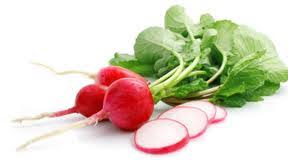 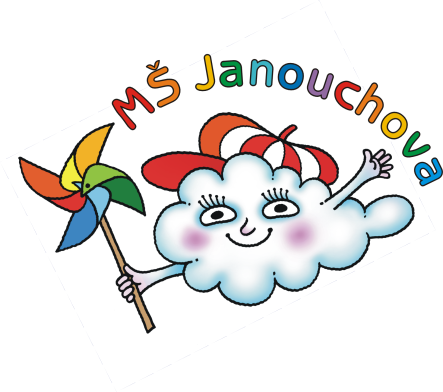 JÍDELNÍ LÍSTEKOD 10. 5. 2021 DO 14. 5. 2021STRAVA JE URČENA K OKAMŽITÉ SPOTŘEBĚ.ZMĚNA JÍDELNÍČKU JE VYHRAZENA.Pavla Maršálková			Helena Zímová		Šárka Ryšavávedoucí kuchařka			vedoucí kuchařka		vedoucí školní jídelnyjídelna Janouchova		jídelna ModletickáČerstvé ovoce a zelenina je v jídelním lístku zvýrazněna modře.PŘESNÍDÁVKAOBĚDSVAČINArybí pomazánka, chléb, hruška, čaj s citrónem(1,4)zelná polévka s bramboremžemlovka s jablky a s tvarohem, voda s citrónem(1,3,7)chléb, pomazánka ze sýru žervé, ředkvičky, mléko(1,7)žitný chléb, tvarohová pomazánka s pažitkou, kapie, mléko(1,7)zeleninová polévka s krupkamikuřecí závitek plněný špenátem a mozarellou, brambor, ovocný salát s pomerančem, čaj(1,7,9)ovocný jogurt, rohlík, hroznové víno, ovocný čaj(1,7)houska, medové máslo, banán, mléko(1,7)polévka z červené čočkysrbské žebírko, rýže, jablko, ovocný čaj(1,3)dalamánek, pomazánka ze zeleného hrášku a lučiny, rajčátko, ovocný čaj(1,7)cuketová pomazánka s vejci, chléb, paprika, mléko(1,3,7)jáhlová polévka se zeleninou a droždímkarbanátky z rybího filé, pečené v troubě, brambor, okurkový salát, čaj(1,3,4,9)makový závin, hruška,šípkový čaj(1)šlehaný tvaroh s jahodami, rohlík, ovocný čaj(1,7)kedlubnová polévkavepřové maso na paprice, těstoviny, ovocný čaj(1,7)obložený chléb s plátkovým sýrem, paprikou a okurkou, mléko(1,7)